Publicado en Baleares el 07/06/2018 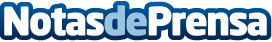 109 insolventes se acogen a la Ley de la Segunda Oportunidad en BalearesEl 90,8% de estos casos los ha tramitado Repara tu Deuda habiendo obtenido el primer caso de cancelación de deudas de todas las Islas BalearesDatos de contacto:David Guerrero655956735Nota de prensa publicada en: https://www.notasdeprensa.es/109-insolventes-se-acogen-a-la-ley-de-la Categorias: Baleares http://www.notasdeprensa.es